«СОГЛАСОВАНО»                                                                                  «УТВЕРЖДАЮ»Начальник Департамента образования                                                                  И.О.заведующей Администрации Тазовского района                         МКДОУ детский сад «Звёздочка»__________________ В.А.Куцуров                                                   _______В.А.Мамедова«____»_______________2016г                                              Приказ № __ о/д  от _________                                                                                      « ПРИНЯТО»                                 Решением педагогического                                        совета № 1 от ___             2016гУЧЕБНЫЙ ПЛАННА 2016 – 2017 УЧЕБНЫЙ ГОДМУНИЦИПАЛЬНОЕ КАЗЁННОЕ ДОШКОЛЬНОЕ ОБРАЗОВАТЕЛЬНОЕ УЧРЕЖДЕНИЕ ДЕТСКИЙ САД «ЗВЁЗДОЧКА» 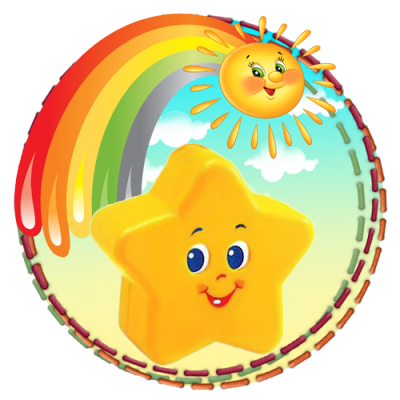 С. АНТИПАЮТАПояснительная записка        Нормативной базой для составления учебного плана являются:Федеральный закон Российской Федерации от 29 декабря 2012 г. N 273-ФЗ "Об образовании в Российской Федерации";Постановление Главного государственного санитарного врача Российской Федерации от 15 мая 2013 г. N 26 "Об утверждении СанПиН 2.4.1.3049-13 "Санитарно-эпидемиологические требования к устройству, содержанию и организации режима работы дошкольных образовательных организаций"", зарегистрированное в Минюсте РФ 29 мая 2013 г.Федеральный государственный образовательный стандарт дошкольного образования, утверждённый  Приказом Министерства образования и науки Российской Федерации от 17 октября 2013 года     № 1155Примерная основная общеобразовательная программа дошкольного образования «От рождения до школы» под редакцией Н.Е.Вераксы, Т.С.Комаровой, М.А.Васильевой (2014 год)В детском саду «Звёздочка» пять  групп. В 2016 – 2017 учебном году группы укомплектованы следующим образом: - младшая разновозрастная группа –  дети 3х – 4х лет – 2  группы- старшая разновозрастная группа №1  – дети 4х – 5  лет (средняя и старшая подгруппы) – 1 группа;- старшая разновозрастная группа №2  – дети 5 – 6  лет (старшая и подготовительная подгруппы) – 1 группа;- подготовительная группа  – дети 6 лет  Работа в разновозрастных группах имеет свою специфику. В таких группах продолжительность непосредственно образовательной деятельности  дифференцируется в зависимости от возраста ребенка. Непосредственно образовательная деятельность  для детей четвертого года жизни составляет 2 часа 45 мин в неделю. Продолжительность непрерывной непосредственно образовательной деятельности для них составляет 15 мин.  Максимальный объем недельной образовательной нагрузки, включая реализацию дополнительных образовательных программ для детей пятого года жизни - 4 часа, для детей шестого года жизни - 6 часов 15 минут, в подготовительной подгруппе (дети седьмого года жизни) - 8 часов 00 минут.Продолжительность непрерывной непосредственно образовательной деятельности для детей 5-го года жизни - не более 20 минут, для детей 6-го года жизни - не более 25 минут, а для детей 7-го года жизни - не более 30 минут. Максимально допустимый объем образовательной нагрузки в первой половине дня в младшей и средней группах не превышает 30 и 40 минут соответственно, а в старшей и подготовительной 45 минут и 1,5 часа соответственно. В середине времени, отведенного на непрерывную образовательную деятельность, проводится физкультминутка. Перерывы между периодами непрерывной образовательной деятельности - не менее 10 минут.Постольку поскольку в детском саду  функционируют разновозрастные группы, то с целью соблюдения возрастных регламентов продолжительности занятий  их начинают со старшими детьми, постепенно подключая к занятию детей младшего возраста.Непосредственно образовательная деятельность, требующая повышенной познавательной активности и умственного напряжения детей,  проводится в первой половине дня и в дни наиболее высокой работоспособности детей (вторник, среда). Для профилактики утомления детей она сочетается  с образовательной деятельностью, направленной на физическое и художественно-эстетическое развитие детей. В образовательную деятельность в ходе режимных моментов выносится: чтение художественной литературы (образовательная область «Речевое развитие») Для этого в режиме дня выделено специальное время.  Для детей 3х – 5 лет длительность чтения вместе с прочитанным составляет 10 – 15 минут, для детей 5 – 6 лет – 15 – 20 минут, для детей 6 – 7 лет – 20 – 25 минут.социализация, развитие общения, нравственное воспитание (образовательная область «Социально-коммуникативное развитие») – в виде ситуативных бесед при проведении режимных моментов, на прогулках, в самостоятельной деятельности детей (игре);самообслуживание, самостоятельность, трудовое воспитание (образовательная область «Социально-коммуникативное развитие») – во время гигиенических процедур, одевании  на прогулку и после сна, дежурств;формирование основ безопасности – осторожного и осмотрительного отношения к потенциально опасным для человека и окружающего мира природы ситуациям  (образовательная область «Социально-коммуникативное развитие») реализуется в совместной деятельности взрослого и детей во время ситуативных бесед, проведения прогулок и др.Работа по развитию игровой деятельности детей, приобщению к элементарным общепринятым нормам и правилам взаимоотношения со сверстниками и взрослыми реализуется в самостоятельной деятельности детей и совместной деятельности  детей и взрослых Для детей всех групп 1 раз в неделю в вечернее время организуется работа по освоению Программы «Под северным сиянием». Данная программа является частью образовательной программы, формируемой участниками образовательных отношений.Учебный план  «Утверждаю»             И.О. заведующей                              __________В.А.МамедоваРасписание организованной образовательной деятельностина 2016 – 2017 учебный годМладшая разновозрастная группа №1  «Утверждаю»             И.О. заведующей                              __________В.А.Мамедова Расписание организованной образовательной деятельностина 2016 – 2017 учебный годМладшая разновозрастная группа №2  «Утверждаю»             И.О. заведующей                              __________В.А.МамедоваРасписание организованной образовательной деятельностина 2016 – 2017 учебный годСтаршая разновозрастная группа №1  «Утверждаю»             И.О. заведующей                              __________В.А.МамедоваРасписание организованной образовательной деятельностина 2016 – 2017 учебный годСтаршая разновозрастная группа №2  «Утверждаю»             И.О. заведующей                              __________В.А.МамедоваРасписание организованной образовательной деятельностина 2016 – 2017 учебный годПодготовительная группаОбразовательная областьПериодичность (кол-во в неделю)Периодичность (кол-во в неделю)Периодичность (кол-во в неделю)Периодичность (кол-во в неделю)Периодичность (кол-во в неделю)Образовательная областьМладшие разновозрастные группы Старшая разновозрастная группа№1Старшая разновозрастная группа№2Старшая разновозрастная группа№2Подготовительная группаОбязательная часть программыОбязательная часть программыОбязательная часть программыОбязательная часть программыОбязательная часть программыОбязательная часть программыФизическая культура33333Познавательное  развитие. Развитие познавательно-исследовательской деятельности.1  старшая подгр1  старшая подгр11 Познавательное развитие. Формирование элементарных математических представлений.1111+1 подготовит подгр2Познавательное развитие. Приобщение к социокультурным ценностям, ознакомление с миром природы11111Речевое развитие. Развитие речи11+1 старш подгр1+1 старш подгр22Художественно-эстетическое развитие- рисование- лепка- аппликация10,50,51+1 старш подгр0,50,51+1 старш подгр0,50,520,50,520,50,5Музыка22222Объем учебной нагрузки в обязательной части (кол-во занятий/время)10 / 2ч 30мин (II мл подгруппа)10 / 3ч 20мин (средняя подгруппа)10 / 3ч 20мин (средняя подгруппа)13 / 5ч 25мин (старшая подгр)10 / 3ч 20мин (средняя подгруппа)13 / 5ч 25мин (старшая подгр)13 / 5ч 25мин (старшая подгр)14 / 7ч 00мин (подгот.подгр)14 / 7ч 00мин (подготовит подгр)Часть, формируемая участниками образовательных отношенийЧасть, формируемая участниками образовательных отношенийЧасть, формируемая участниками образовательных отношенийЧасть, формируемая участниками образовательных отношенийЧасть, формируемая участниками образовательных отношенийЧасть, формируемая участниками образовательных отношений                                 ГруппаНазвание Младшие разновозрастные группыСтаршая №1Старшая №1Старшая №2Подготовительная группаПрограмма «Под Северным сиянием»1/15-20 мин1/20-25 мин1/20-25 мин1/25-30 мин1/30Объем учебной нагрузки  в части, формируемой участниками образовательных отношений (кол-во занятий/ время)1 / 15мин (II младшая подгруппа)1/20мин (средняя подгруппа)1/20мин (средняя подгруппа)1/25 мин (старшая подгруппа)1/20мин (средняя подгруппа)1/25 мин (старшая подгруппа)1/25 мин (старш подгр)1 / 30мин (подг.подгр)1 / 30минНедельная нагрузка на одного ребенка(кол-во занятий / время)11 / 2ч 45мин (II младшая подгруппа)11 / 3ч 40мин (средняя подгр)11 / 3ч 40мин (средняя подгр)14/ 5ч 50мин (старшая подгр)11 / 3ч 40мин (средняя подгр)14/ 5ч 50мин (старшая подгр)14/ 5ч 50мин (старш подгр)15/ 7ч 30мин (подг подгр)15/ 7ч 30мин День неделиОбразовательная область. Базовый вид деятельности.Время проведения ПонедельникПознавательное развитие. Приобщение к социокультурным ценностям, ознакомление с миром природы9.10– 9.25 (9.30) ПонедельникФизическое развитие:Физическая культура9.40 –9.55 (10.00)ВторникПознавательное развитие. Формирование элементарных математических представлений.9.10– 9.25 (9.30)ВторникХудожественно-эстетическое развитие: Музыка9.40 –9.55 (10.00)СредаХудожественно-эстетическое развитие: Рисование9.10– 9.25 (9.30)СредаФизическое развитие:Физическая культура9.40 –9.55 (10.00)ЧетвергРечевое развитие:Развитие речи 9.10– 9.25 (9.30)ЧетвергХудожественно-эстетическое развитие: Музыка9.40 –9.55 (10.00)ПятницаХудожественно-эстетическое развитие:Лепка/ аппликация (через неделю)9.10– 9.25 (9.30)ПятницаФизическое развитие:Физическая культура9.40 –9.55 (10.00)День неделиОбразовательная область. Базовый вид деятельности.Время проведения ПонедельникПознавательное развитие. Приобщение к социокультурным ценностям, ознакомление с миром природы9.10– 9.25 (9.30) ПонедельникХудожественно-эстетическое развитие:           Музыка9.40 –9.55 (10.00)ВторникПознавательное развитие. Формирование элементарных математических представлений.9.10– 9.25 (9.30)ВторникФизическое развитие:Физическая культура9.40 –9.55 (10.00)СредаХудожественно-эстетическое развитие:           Музыка 9.10– 9.25 (9.30)СредаХудожественно-эстетическое развитие: Рисование9.40 –9.55 (10.00)ЧетвергРечевое развитие:Развитие речи9.10– 9.25 (9.30)ЧетвергФизическое развитие:Физическая культура9.40 –9.55 (10.00)ПятницаХудожественно-эстетическое развитие:Лепка/ аппликация (через неделю)9.10– 9.25 (9.30)ПятницаФизическое развитие:Физическая культура9.40 –9.55 (10.00)День неделиОбразовательная область.Базовый вид деятельности.Время проведенияПонедельникПознавательное развитие. Приобщение к социокультурным ценностям, ознакомление с миром природы9.10– 9.30(35)ПонедельникФизическое развитие:Физическая культура 9.45 – 10.05(10)ВторникПознавательное  развитие. Формирование элементарных математических представлений.9.10– 9.30(35)ВторникХудожественно-эстетическое развитие:           Музыка 9.45 – 10.05(10)ВторникХудожественно-эстетическое развитие: Рисование  (для старшей подгруппы)  10.20 – 10.40(45)СредаРечевое развитие: Развитие речи9.10– 9.30(35)СредаПознавательное  развитие. Развитие познавательно-исследовательской деятельности (для старшей подгруппы). 9.45 – 10.05(10)СредаФизическое развитие:Физическая культура10.20 – 10.40(45)ЧетвергРечевое развитие: Развитие речи (для старшей подгруппы)9.10– 9.30(35)ЧетвергХудожественно-эстетическое развитие:           Музыка 9.45 – 10.05(10)ЧетвергХудожественно-эстетическое развитие: Рисование 10.20 – 10.40(45)ПятницаХудожественно-эстетическое развитие:           Лепка/ аппликация (через неделю)9.10– 9.30(35)ПятницаФизическое развитие:Физическая культура 9.45 – 10.05(10)День неделиОбразовательная область.Базовый вид деятельности.Время проведенияПонедельникПознавательное развитие. Приобщение к социокультурным ценностям, ознакомление с миром природы9.10– 9.35 (40)ПонедельникХудожественно-эстетическое развитие:           Музыка 9.50 – 10.15(20)ВторникПознавательное  развитие. Формирование элементарных математических представлений.9.10– 9.35 (40)ВторникХудожественно-эстетическое развитие: Рисование  9.50 – 10.15(20)ВторникФизическое развитие:Физическая культура10.30–10.55(11.00)СредаПознавательное  развитие. Формирование элементарных математических представлений (для подготовительной подгруппы)9.05– 9.35СредаХудожественно-эстетическое развитие:           Музыка 9.50 – 10.15(20)СредаПознавательное  развитие. Развитие познавательно-исследовательской деятельности. 10.30–10.55(11.00)ЧетвергРечевое развитие: Развитие речи9.10– 9.35 (40)Четверг2. Художественно-эстетическое развитие: Рисование– 10.15(20)Четверг3.Физическое развитие:Физическая культура10.30–10.55(11.00)ПятницаРечевое развитие: Развитие речи  9.10– 9.30(35)Пятница2.  Художественно-эстетическое развитие: Лепка/ аппликация (через неделю) 9.45 – 10.05(10)Пятница3.	Физическое развитие:Физическая культура10.30–10.55(11.00)День неделиОбразовательная область.Базовый вид деятельности.Время проведенияПонедельникПознавательное развитие. Приобщение к социокультурным ценностям, ознакомление с миром природы9.10– 9.40ПонедельникРечевое развитие: Развитие речиПонедельникФизическое развитие:Физическая культура 9.50 – 10.20ВторникПознавательное  развитие. Формирование элементарных математических представлений.– 9.40ВторникХудожественно-эстетическое развитие: Рисование9.50– 10.20Вторник Художественно-эстетическое развитие:           Музыка 10.30 – 11.00СредаРечевое развитие: Развитие речи9.10– 9.40СредаПознавательное  развитие. Развитие познавательно-исследовательской деятельности.9.50– 10.20СредаФизическое развитие:Физическая культура10.30 – 11.00ЧетвергПознавательное  развитие. Формирование элементарных математических представлений. 9.10– 9.40Четверг Художественно-эстетическое развитие: Рисование9.50– 10.20ЧетвергХудожественно-эстетическое развитие:           Музыка10.30 – 11.00Пятница	Художественно-эстетическое развитие:           Лепка/ аппликация (через неделю)9.10– 9.40ПятницаФизическое развитие:Физическая культура9.50– 10.20